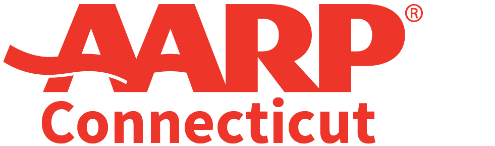 Upcoming Events – Please Join us!  Registration is free and open to people of all ages.Unless otherwise noted, please go to www.AARP.org/CTEvents to register. Your Next Act In Manufacturing – Instructor Recruiting:  A growing demand for new skilled workers to meet the needs of CT’s resurgent manufacturing industry – estimated at 25,000 to 35,000 positions for the state’s manufacturing companies in the next two decades – is outpacing the supply, which has created an increasing need for instructors.
Manufacturing specific instructor opportunities exist throughout the state at colleges and pipeline programs. The entry points are such that a manufacturing retiree could earn a little income by working a few hours a week or entirely re-career into a full-time position. No teaching experience or degree is required and professional development courses for manufacturing professionals looking to switch to college instruction are available. 
5/18 @ 10AMWildlife Conservation with Connecticut’s Beardsley Zoo:  Join us virtually once a month from April through October, 2021 to learn about wildlife conservation on a local, national, and even global level. AARP CT is proud to sponsor this content development and the conservation efforts of the Connecticut's Beardsley Zoo. Space is limited and all events require separate registration.  All events begin at 7PM and topics will vary. Complete list of dates:5/19, 6/16, 7/21, 8/18, 9/22, and 10/20.Virtual U:  The History of Memorial Day and the Challenge of Remembering War:  Memorial Day began as Decoration Day, a simple offering of flowers on the graves of Union soldiers. The Civil War itself, the most deadly struggle in the nation’s history, forced a reckoning with death, sacrifice, and honor.  Ever since, Americans have looked with care and sometimes great difficulty at the meaning of war, often trying to strike a discordant balance between a nation’s reasons for armed conflict and the duty of soldiers to serve.  Join Dr. Matthew Warshauer from Central Connecticut State University, as he explores this day and how we remember our Veterans each year. 5/19 @ 12PMClean Cooking with Terry Walters 3-Part Series by AARP CT Webinar Wednesdays: Cook along and Learn in Terry Walters' virtual Clean Food Kitchen with original plant-based recipes that are sure to become your favorites. All recipes are vegan, gluten free, easy, delicious, and guaranteed to satisfy AND support your good health!5/19   @ 7PM: Springtime Favorites   SESSION IS FULL7/28   @ 7PM: Farmers’ Market Summer Feast11/17 @ 7PM:  Thanksgiving Harvest TableAn Evening of Latin Jazz:  Join us virtually for an evening of original Latin jazz music by The Latin Heartbeat Orchestra, featuring special guest musicians Kevin Figueroa, and Zacai and Luques Curtis. William Mendoza, The Latin Heartbeat Orchestra producer/director, will join AARP CT Volunteer Gladys Rivera to talk about the music and its connection to culture. Resources on brain health and for family caregivers will be shared.  5/20 @ 7PM - Registration required at bit.ly/LatinHeartbeat Monday's with Mark Twain in May:  Join us on 4 Mondays in May and explore history and adventure through virtual sessions with the Mark Twain House & Museum.  Each week offers a new page of history to uncover and discover. Registration is required separately for all sessions. Remaining session:Mon 5/24 @ 12PM  -  Mark Twain, Cosmic TravelerSpanish/English Presentation - Red contra el Fraude/Fraud Watch Network by AARP CT Webinar Wednesday:            May 26 at 1:00PM Join AARP Connecticut and attendees from across the U.S. for a FREE Spanish Presentation of the Fraud Watch Network el 26 de mayo a la 1:00PM  Únete a AARP Connecticut y participantes a través de los Estados Unidos para una presentación gratuita en español de la Red de Contra el Fraude    Join us for the virtual presentation of the AARP Red contra el Fraude offering attendees the option to experience this   presentation for both Spanish and English-speaking audiences. AARP Fraud Watch Network volunteers, Migdalia Cruz & Marilyn Diaz will provide materials, information and conversation on protecting yourself and your loved ones from these fraudsters.   Únete a nuestra presentación virtual de AARP La Red contra el Fraude ofreciendo a los asistentes la opción de ver esta presentación en español/inglés. Migdalia Cruz y Marilyn Diaz, voluntarias de AARP Fraud Watch Network, proporcionarán materiales, información y conversación sobre cómo protegerte y tus seres queridos de estos estafadores.Fraud Fighting Fourth Fridays: Powered by AARP CT & the Coalition for Elder Justice in CT shining a light on the scams in your community. Registration required separately for each virtual session.5/28 @10AM:   A Team Approach to Keep Your Money & Family Safe!   Elder Law Attorney Steve Rubin and Kaushal Vaidya, care coordinator and public benefits specialist, will provide attendees with case scenarios that can keep you, your loved one and family safe from financial exploitation. A specific focus will be outlined on how families can understand the early signs of Dementia and also how to prevent their loved ones from being victimized and financially exploited. 6/25 @10AM:  Con Artist Playbook by AARP Fraud Watch Network presents their signature event offering new twists and turns on the psychology behind ID Theft, Fraud & Scams. This virtual session provides actual footage of scammers, insights and advice.  You will walk away armed with tools to spot the criminals and guard against their unscrupulous tactics. This session is open to all ages. Professionals attending can request a certificate of attendance. Tech Check with The NEAT Center by AARP CT Webinar Wednesday:  Join us as we welcome Kris Thomspon of the New England Assistive Technology Center at Oak Hill for the third of three of a virtual series on technology. Kris will walk attendees through Smart Technology 101:  The Basics and Solutions for Safety & Independence.6/2 @ 7PM  Virtual U: The Artist & Educator–3-Part Series with Noah Fox: 
Join Noah Fox as he shares his journey, experience and passion as a practicing artist and educator focused on engaging conversation, creativity and the art of storytelling into your work. Each workshop offers unique pathways towards understanding LGBTQIA+ communities and concepts while learning the tips and tools for engaging audiences in conversation that is fun and free of judgment. Designed for professional development and fun, this series will provide participants with new ways for exploring our differences through creative expression. Certificates of Attendance issued for each session. Registration required for each session. Event is not recorded.6/3 @7PM ET   - Come Out for Pride: Family, Creativity, and LGBTQIA+ Identity 
10/28 @7PM ET – My Mshuge Mother: The Yiddish Storyteller11/18 @7PM ET - Creative Workshop: Tools for Visual StorytellingVirtual U: Pathways to Living in an Age-Inclusive Society:  Quinnipiac University, AARP CT & Masonicare collaborate to bring universities and communities together for conversation and information in the space of age-inclusivity. The 3rd year of this annual effort, the theme, Pathways to Living in an Age-Inclusive Society offers you a virtual journey with us around the globe as we explore communities near and far, learning their approach to creating societies for everyone at any age and any stage.  Featured conversation:  International Keynote: Dublin City University-Global Age-friendly University Network; Nationwide Panel: Representatives from the Gerontological Society of America (GSA) and its Academy for Gerontology in Higher Education (AGHE); Local Conversation: Age-Inclusive champions representing four universities in CT dialogue about their experience, ideas and vision of being an Age-friendly University. A full list of speakers found on the registration landing page:  https://aarp.cvent.com/PathwaysJune8                                          6/8 @ 2PM - 4PM  Virtual U:  Infamous Duel: Hamilton & Burr by AARP CT Webinar Wednesdays:  Join AARP CT Webinar Wednesday as we welcome back Professor Matthew Warshauer, professor of history at Central Connecticut State University as he uncovers the story and intrigue behind the duel between Alexander Hamilton and Aaron Burr. You can probably hum the tune, but do you know the story? Join us to learn more about this historic event that has created a new generation of historians!6/9 @ 1PMThinking Outside of the Box on Elder Law by AARP CT Webinar Wednesday:  Most people have expectations about attorneys who create documents and do not see or hear from them again. You can learn how a national group of attorneys are trying to change the practice of law to a more holistic approach, utilizing PLANS and not documents. Changing the methods and turning the legal world on its head, while utilizing care as the driving factor in determining a plan. Join us for this live conversation to learn about this nationwide movement pairing elder law attorneys with advocates and care coordinators to support you in preparing for your care now, and in the future.6/16 @ 7PM Coalition for Elder Justice in CT – Annual Virtual Symposium – Advocating through Adversity:  Join the Coalition for Elder Justice in Connecticut as they offer a virtual symposium designed to educate and engage on recent and emerging elder justice issues. This year’s event will focus on aging as a time for exploration and opportunity that comes with the challenges that may happen at any age and at any stage of life. Our keynote will be Erwin J. Tan MD who is the Director of Thought Leadership- Health at AARP where he works on healthy longevity and health equity. He is a physician with fellowship training in geriatric medicine and integrative medicine. The program will also feature case scenarios, with an opportunity to offer both challenges and solutions. Our goal is to provide a better understanding and awareness supporting all professions and advocates working on elder justice issues. Certificates of Attendance and professional credits are available for consideration to those who attend this event. 2.0 CEU's from NASW CT. Law Enforcement training hours pending approval.6/22 @ 9:15AM ET – 11:30AM ETCommunity Response to Senior Nutrition by AARP CT Webinar Wednesday:  Join us as we shine a light on the people who dedicate their service and profession to the nutrition of older adults. This session welcomes Erin Harkrader, Director of Food Service Enterprise for LifeBridge Community Services, Marie Hakmiller, AARP CT volunteer and Andrus Award Winner for Community Service, and Alison Dvorak, Registered Dietician, Director Education & Training Senior Resources, for a conversation about the community response to nutritional needs of older adults. This session offers an overview of programs available, stories of the people on the front lines, and information about senior nutrition.6/23 @ 1PM Being Mortal: Virtual Screening & Panel Discussion by AARP CT Webinar Wednesday:  Join us for the free screening and discussion of the PBS Frontline documentary Being Mortal. Based on the best-selling book by Dr. Atul Gawande, this film explores the hopes of patients and families facing terminal illness and their relationships with the doctors, nurses and family members who care for them.  This is a live session not recorded.  AGENDA:  6PM ET - 7PM ET Opening Remarks & Screening of Being Mortal followed by 7PM ET - 8PM ET Panel Discussion & Reflection.  SPECIAL TIME!  6/30 @ 6PM – 8PM Mediactive -  How to Participate in Our Digital World:  Technology for Tomorrow and Arizona State University News Co/Lab are collaborating to deliver a course on how understanding media literacy principles can help you make sense of your digital media environment. Attendees will learn how to spot misinformation, how to assess credible sources and claims, and how to use media to participate in your community. In addition to course content, attendees will participate in smaller, facilitated, break-out discussions.  8/11 @ 7PMVirtual U: Latin American Studies 3-Part Series by AARP CT Webinar Wednesdays: Join us as we welcome Dr. Mark Overmyer-Velazquez inaugural University Campus Director of the University of Connecticut at Hartford as he offers to us a 3-part series on Latin American Studies from his lens as a Professor of History and Latinx Studies.  Dr. Overmyer-Velázquez works with colleagues and Hartford partners to build bridges between academic and city communities to support collaborative, engaged learning and research. The son of a Mexican immigrant and a scholar of Chinese religion and philosophy, Dr. Overmyer-Velázquez received his Ph.D. at Yale University in Latin America and U.S. Latino history and has dedicated his book publishing, teaching, and community activism to those intersecting fields. Remaining dates:
Wed 9/15   @1PM - Hispanic Heritage Month: Celebration of the People
Wed 10/20 @7PM - Beyond BordersVisit www.aarp.org/ct for a variety of offerings, news & to sign up for event email announcements. To request a free AARP CT conversation in your community, contact Erica Michalowski at emichalowski@aarp.org  or (860) 548-3163.